Сборник консультаций для родителей«Развиваем речь ребёнка»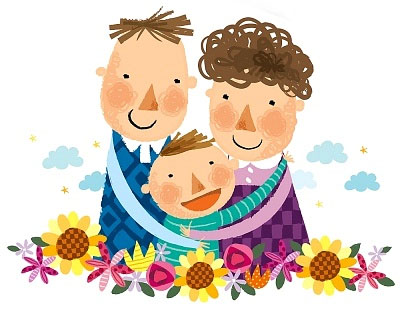 Автор: Зюбанова И.Н.,учитель-логопедг. Белгород 2016 г."Как сформировать грамотную речь"Обязательно исправляйте ошибки в речи малыша, но делайте это тактично. Если вы посмеетесь над ребенком, то обидите его, и ребенок может потерять к вам доверие. Для развития речевых способностей ребенка очень важна игровая деятельность, через которую малыш познает окружающую его реальность. Обращайте внимание ребенка на различные объекты, которые издают звуки (животные, птицы, транспорт и т.д.) Включайте ребенка не только в игру, но и в реальное взаимодействие со всеми членами семьи. Обязательно давайте ребенку полезные поручения. Благодарите его за помощь. Для развития речи очень важно не только развивать произносительные навыки, но и совершенствовать умение ребенка понимать смысл речи не только в определенной ситуации, но и вне ее. По дороге или придя домой, обсуждайте с малышом то, как прошел его день в детском саду, как прошла ваша совместная прогулка. Поиграв с ребенком, вспоминайте самые интересные моменты! Помните о том, что слушая вашу речь, ребенок впитывает информацию об окружающем мире, поэтому стилем вашего общения должно стать не просто обозначение какого-то явления или предмета, а детальное его описание. Например, малышу недостаточно просто сказать: "Вон летит ворона". Ему нужны "комментарии" к этой вороне. Примерно вот так: "Посмотрите, вон над тем деревом летит ворона. Она черная и умеет громко каркать". Пользуйтесь наглядным материалом! Детям трудно воспринимать слова, оторванные от изображения. И главное: поддерживайте все начинания малыша, хвалите его даже за незначительные успехи. Не требуйте от него правильного произношения слова сразу.Если вы решились повести своего ребенка в 3D кинотеатр, позаботьтесь о максимальной безопасности малыша.Перед просмотром объясните ребенку, что все, что он увидит, ненастоящее, что это вымысел и просто необычная картинка.  Выбирайте специальные детские очки, линзы которых расположены ближе, т.к. расстояние между глазами у детей короче, чем у взрослых.  Для предотвращения инфекций глаз рекомендовано носить свои личные очки для каждого просмотра. Перед просмотром протрите очки дезинфицирующей салфеткой. Проследите, чтобы на стеклах не было царапин и других повреждений.Во время просмотра фильма наблюдайте за реакцией ребенка. Если он снимает очки, трет глаза, крутится, если он вздрагивает и начинает нервничать, уходите из кинозала. Если же просмотр прошел спокойно, поговорите с ребенком после сеанса, обсудите фильм, узнайте о его самочувствии и помните о том, что в любом случае не стоит злоупотреблять походами в такой кинотеатр. Люди, которые имеют нарушения со зрением, должны надевать 3D-очки поверх собственных очков для коррекции зрения и линз. В кинозале следует выбирать места подальше от экрана, чтобы снизить негативное влияние. Надо следить за тем, чтобы воздействие не было длительным, поскольку 3D вызывает повышенную активность мозговой коры.«Развитие речи детей дошкольного возраста»Конечно, развитие речи у детей дошкольного возраста очень индивидуальны, поэтому кто-то начинает говорить рано, кто-то долго молчит. Сегодня мы поговорим, о том, что является важным для вашего ребёнка, если он имеет какие либо затруднения в разговорной речи, а также мы рассмотрим несколько примеров, как улучшить разговорную речь вашего ребенка! Но, прежде мы поговорим, о том, что речь дошкольника формируется гораздо эффективнее, когда дети растут играя с ровесниками и конечно же благодаря общению в семье, разговаривая с ним вы при этом помогаете ребенку обрести смысл слов, но конечно же  мы  рекомендует приучать ребенка к общественным занятиям, которые также формируют память, внимание и естественно разговорную речь ребенка.Развитие речи детей дошкольного возраста.Когда ребенок растет, то пропорционально накапливается новый опыт и наблюдения. Малыши начинает учиться сравнивать, искать общие черты и понимать разницу вещей, они учатся делать  выводы (В возрасте пяти лет ребенок умеет изъяснять собственные мысли, строить сложные фразы, он активно делится новыми впечатлениями, запоминает и классифицирует приобретаемую информацию).Мозг дошкольника обладает потрясающей возможностью поглощать информацию в себя, они с жадностью поглощают новое и интересное. Более всего они в восторге от рассказов, где действуют персонажи их возраста, от рассказов о природе и конечно любят, если вы рассказываете им сказки. Когда ребенку нравится, какой либо рассказ или сказка, то он может слушать её бесконечное число раз, они их запоминают. И если вы будете невнимательны или допустите неточность в очередном повествовании, малыш вас поправит. Какая-нибудь история вызовет у него больший интерес, и он пожелает прочитать её сам. Сравнивая прочитанную вами историю с картинками, малыш тоже как бы читает книжку, имитирует чтение, переворачивая страничку за страничкой и следя за буквами, пока еще не знакомыми. В процессе игры дети активно и много общаются, подражая друг другу, любимым персонажам книг и кино. Девочки в свою очередь играя в куклы, подражают мамам - разговаривают и ухаживают за ними, хвалят, ругают, учат, мальчики занимаются машинками, кричат, имитируют звук мотора, подражая папам. С малышом 4 лет уже можно вести диалог. Его трудно прервать, он говорит взахлеб и торопиться. Необходимо разговаривать с ним спокойным и ровным тоном. В пятилетнем возрасте речь должна сформироваться полностью, возможно за исключением нескольких сложных звуков — «р», «ш».Скороговорки для развития речи дошкольников.Еще в старину придумали скороговорки с их особенностью повторений букв и слогов и трудностью в произношении. Разучивая и повторяя с малышом скороговорки, вы ускорите развитие речи ребенка, умерите торопливость в произношении, и конечно детям очень нравятся эти веселые четверостишия, которые так трудно произнести, но при этом они стараются их выучить.Вот несколько скороговорок, которые вы можете разучивать со своими детьми. Говорит попугай попугаю:
- Я тебя, попугай, попугаю!
- Попугай ты меня, попугай, -
Говорит попугай попугаю.***Везёт Сенька Саньку с Сонькой на санках. ***Вез корабль карамель,
Наскочил корабль на мель,
И матросы две недели
Карамель на мели ели.***Сшила Саша Сашке шапку. Сашка шапкой шишку сшиб.***Встретил в чаще еж ежа:
- Как погода, еж?
- Свежа.
И пошли домой, дрожа,
Сгорбясь, съежась, два ежа.***Купили Валерику и ВаренькеВарежки и валенки.***У Потапки на лапках по тапку.
Купил в лавке по тапку Потапка.***Кукушка кукушонку купила капюшон.
Надел кукушонок капюшон.
Как в капюшоне он смешон!***Бублик, баранку,
Батон и буханку
Пекарь из теста
Испек спозаранку. ***Бредут бобры в сыры боры.
Бобры храбры. Для бобрят добры. Развиваем речь ребенка дошкольного возраста при помощи игр.Игра  №1Читая стихотворение, произносите выделенные слова вместе с малышом.На лугу паслась корова — «Му-у-у, му-у-у».Полосатый шмель летел — «З-з-з, з-з-з».Летний ветерок подул — «Ф-ф-ф, ф-ф-ф».Колокольчик зазвенел — «Динь, динь, динь».Стрекотал в траве кузнечик — «Тр-р-р, тц-с-с».Еж колючий пробегал — «Пх-пх-пх».Птичка маленькая пела «Тиль-ль,тиль-ль».И сердитый жук жужжал — «Ж-ж-ж,ж-ж-ж».Малыш может сначала слушать, потом попытается повторять, не добивайтесь сразу точного воспроизведения звуков: артикуляционный аппарат развивается постепенно и индивидуально.Игра №2«Кто лучше похвалит»Цель: уметь называть признаки животных по образцу взрослого. Взрослый берет себе одну игрушку (медведя), а ребенку дает зайца. И начинает:«У меня медведь».Ребенок: А у меня заяц.
— У медведя коричневая шубка.
— А у зайца белая.
— У медведя маленькие круглые ушки.
— А у зайца уши длинные.Следует учитывать особенности восприятия малыша, ваши действия понимаются “зеркально”, т.е. наоборот. Говоря “влево”, вам надо повернуть вправо. Можно надиктовать текст на магнитофон и выполнять упражнение вместе с ним. Придумывайте свои аналогичные упражнения.Общие рекомендации для развития речи дошкольного возраста.Детям нужно научиться произносить правильно и не пропускать звуки, четко строить слова и выражать мысли. Не рекомендуется исправлять и заставлять повторять слова с проблемными звуками, если у малыша не получается правильно произнести этот звук или он вовсе его пропускает. Гораздо эффективнее, если вы своим примером, четко и правильно, даете ребенку пример голосового общения. Как правило, речевые функции ребенка выравниваются сами собой. Если, правильная речь дошкольника не сформировалось к пятилетнему возрасту, то, необходимо обратиться за помощью к логопеду, специалисту детской поликлиники. Откладывать посещение логопеда не рекомендуется, к началу школьного обучения ребенок должен подготовиться в плане общения. Из практики известно, что дети, не умеющие верно произносить какие-то звуки, делают те же ошибки в правописании. До шестилетнего возраста, возможно, исправить все изъяны.В развитие речи детей дошкольного возраста важно, чтобы дошкольник научился слушать, сознавать смысл и реагировать ответом на вопросы. Не стоит засыпать малыша одним только чтением. Ради этого необходимы частые беседы, учить его пересказывать прочитанное или составлять рассказ с помощью картинок, четко выражать свои мысли и мнение. Очень хорошо развивать память, учить небольшие стишки, и как выше уже было сказано учить скороговорки, которые в свою очередь многим детям нравятся. Или заинтересовать таким заданием, как например, сочинить конец рассказа, прервав чтение на самом захватывающем месте. Это эффективно развивает фантазию, активность и логическое мышление.«Развитие связной речи детей»Уважаемые родители! Больше разговаривайте со своими детьми. Спрашивайте у них, как прошёл день в детском саду, как ему понравилась прогулка с вами, поход в гости… Не удовлетворяйтесь односложными ответами: «понравилось», «играл», «хорошо», требуйте от детей ответа фразой! При необходимости – подскажите, помогите начать предложение, например: «Сегодня я…» (пусть ребёнок повторит за вами начало предложения и продолжит его дальше). На прогулке, по пути домой, дома – везде – разговаривайте с ребёнком, спрашивайте его мнение по различным вопросам. Просите его объяснить, подумать вслух, почему что-то происходит именно так, а не иначе.Выберите с ребенком какое-то событие, в котором вы вместе недавно участвовали. Например, как вы гуляли по набережной и смотрели праздничный салют, встречали бабушку на вокзале, отмечали день рождения... По очереди рассказывайте друг другу, что видели, что делали. Припоминайте как можно больше деталей - до тех пор, пока уже не сможете ничего добавить к сказанному.Спросите у ребенка: "Что бывает высоким?" - "Дом, дерево, человек..." - "А что выше - дерево или человек? Может ли человек быть выше дерева? Когда?" Или: "Что бывает широким?" - "Река, улица, лента..." - "А что шире - ручеек или река?" Так дети учатся сравнивать, обобщать, начинают понимать значение отвлеченных слов "высота", "ширина" и др. Можно использовать для игры и другие вопросы, которые помогают освоить свойства предметов: что бывает белым? Пушистым? Холодным? Твердым? Гладким? Круглым?..Просите его пересказывать сюжет прочитанных сказок, стихотворений, просмотренных мультфильмов. Пусть ребёнок не ограничивается односложным ответом, что это сказка, к примеру, про репку. Спросите у него, кто главные герои? Что произошло в сказке? Почему вытянули репку только тогда, когда появилась мышка? А что было бы, если бы репку тянули все по отдельности, а не вместе? Попросите ребёнка рассказать, придумать, какие герои сказки? Какая кошка? Собака? Как их зовут? Где они живут? Дружат ли они между собой? И т.д., и т.п. Можно спросить: а репка – это овощ или фрукт? А какие ты ещё знаешь овощи? Какого она цвета? А бывают ли в жизни такие большие репки? Попросить придумать продолжение сказки…По ходу разговора с ребёнком обязательно исправляйте его речевые ошибки, прося повторить данный вами правильный вариант. Не поддерживайте «умилительных», но неправильных форм речи. Сами давайте ребёнку только правильные образцы речи. И тогда ваш ребёнок тоже научится говорить грамотно и красиво.«Развитие наблюдательности и речи»Всем известно, что учение – это труд, и его нельзя превращать в игру. Однако в жизни ребенка игра – это самое серьезное дело. В игре раскрывается перед детьми мир, творческие способности личности. Без игры нет и не может быть полноценного умственного развития. Игра – это светлое окно, через которое в духовный мир ребенка вливается живительный поток представлений, понятий об окружающем мире. А кто же может лучше помочь ребенку увидеть и понять этот интересный окружающий мир как не родители.В период детства мыслительные процессы должны быть как можно теснее связаны с живыми и яркими наглядными предметами окружающего мира. Развитие наблюдательности начинается с раннего детства.Наблюдение – это не просто непроизвольное восприятие окружающих предметов, явлений, а целенаправленная  деятельность, подчиненная определенной познавательной задаче. Наблюдения обогащают ребенка верными, яркими образами окружающей действительности, служат основой развития мышления школьников: умения анализировать, сравнивать, делать выводы. В процессе наблюдения и отчета о наблюдениях развивается речь детей. Так давайте же откроем перед нашим ребенком чудесный мир в живых красках, ярких и трепетных звуках, в сказке и игре, в красоте, воодушевляющей сердце на добро. И открывать этот мир начнем с первыми звуками его речи. А союзницей нашей будет природа.Вот вы вместе с ребенком пошли на прогулку в ясный солнечный день. Обратите внимание на ярко-голубое небо, на листочки, переливающиеся на солнце, на зеленую травку, на дрожащие капельки росы.В следующий раз вы понаблюдаете за темным небом, услышите раскаты грома, увидите березовые рощи, где поют жаворонки над поляной и цветут одуванчики. Огромно благотворное влияние природы на душу ребенка. Пусть ваш малыш постоянно слушает пение птиц, наблюдает за жизнью насекомых, видит, как плетет свою изящную паутину паучок. Богат и прекрасен мир вокруг. Чем глубже человек знает природу, тем больше она дарит ему чистой и светлой радости. Дети удивительно остро воспринимают яркие, трепещущие игрой красок образы и хранят их глубоко в памяти.…Вы гуляете с ребенком по осеннему парку и, конечно, невольно обращаете внимание на красоту окружающих деревьев и падающих листьев. Вас привлекает всё: какие листья разноцветные, как застилают землю, и даже их полёт…Предложите ребенку найти два совершенно одинаковых кленовых листа. Он охотнее примется за поиски и будет приносить вам многочисленные пары листьев, которые в первый момент покажутся ему неразличимыми. И каждый раз, внимательно разглядывая их, вы скоро убедитесь, что листья хотя и очень похожи, но все-таки неодинаковы. Так ребенок откроет, что в природе вообще нет одинаковых предметов, что она никогда не копирует себя. Он начнет учиться пристальному вглядыванию, видению множества признаков там, где раньше он видел их очень мало (ну, лист, ну, большой, ну, жёлтый, по краям зубчики… и всё!). А теперь он увидит разные оттенки желтого цвета, их тонкие переходы, особый рисунок прожилок, приметит гладкость или шероховатость поверхности и даже то, как загибается черешок. Это и станет началом развития внимания, и по этому пути вы легко поведете ребенка, предлагая ему время от времени подобные задания. Их нетрудно придумать, если самим быть внимательным к тому, что нас окружает и что в этом окружении привлекательно для ребенка: цветы, камни, ветки, шишки, грибы…В процессе этих занятий вы и сами с приятным удивлением заметите, как обновляется ваше собственное видение простых и привычных вещей, которые казались вам прежде одинаковыми и повторяющимися.Но будьте готовы к тому, что ребенок может опередить вас, оказаться более зорким: ведь у него больше интереса к видимому, слышимому, осязаемому; многие впечатления для него сравнительно новы, он не привык еще, как мы, называть их «вчерашним именем».Наблюдательность ребенка можно развить и укрепить с помощью более конкретных заданий. Положите на столе несколько похожих предметов (луковиц, камней и т.п.), пусть ребенок рассмотрит их и расскажет об одном из них на выбор, а вы должны узнать, о каком предмете идет речь. Материал для этих заданий всегда под рукой.Специального внимания требует, пожалуй, цветовой облик окружающего мира. Наше видение цвета с детства осложняется одним практически неустранимым обстоятельством. Дело в том, что человеческий глаз различает огромное количество оттенков цвета; однако слов для их обозначения в языке не так уж много. Привычные и удобные слова, обозначающие цвет, заслоняют и подменяют собой реальные краски мира. Ребенок, узнав цветовую гамму, начинает видеть мир в соответствии с этой цветовой таблицей. Но не упускайте случая обратить внимание ребенка на многоцветность реального мира. Летом – все листья зеленые. Но положите маленький листок березы на широкий дубовый лист: видите, какая разница. А один и тот же лист? Разве он выкрашен ровно? Нет, вы и тут различите градации цвета, хотя назвать их нелегко. А какое многообразие вносит в летнюю зелень солнечный свет!  Вот поверхность листа, отражающая свет неба, она голубовато-зеленая. Упала тень от соседнего листа – это совсем другой оттенок. Зеленая гусеница пересекает лист и очень хорошо видна, у неё свой цвет.Лес пылает огнем осенних листьев. Предложите ребенку разобраться в красках осени. Вот белоствольная березка – русская красавица одета в золотистый сарафан. А вот осинки нарядились в платья – ярко-красные и даже бордовые или багровые. А бузина стоит, как царица в пурпурном наряде.В тихие безоблачные морозные вечера ярко раскрывается красота зимней природы. Посмотрите на алую зарю, на первые яркие звезды. Озаренные вечерним светом снега кажутся розовыми, потом – светло-фиолетовыми. И каждое время года прекрасно и несет свои собственные краски и звуки. Очень хорошо, если вы поможете услышать ребенку тоненький мелодичный звук поющего льда весной, чудесную переливчатую песню жаворонка и шуршащие шаги осени.Итак, ваш ребенок убедился, как неисчислимы отличия в предметах, которые прежде казались одинаковыми. Может быть, даже достиг виртуозности в поисках различительных признаков. Теперь снова попросите его найти два листа и покажите, что общего между ними не меньше, чем различий. Они похожи по силуэту, у них есть прожилки и черешок, они плоские, тоненькие – почти не имеют толщины. Листья  легкие и летучие. Умение сравнивать предметы поможет вашему ребенку в его учебной деятельности. Можно играть с ребенком в игру «Что на что похоже?». Правила игры нехитры. Сначала вы спрашиваете ребенка: на что и почему похож апельсин, фонарь?.. шишка?.. ягодка земляники? Затем вы меняетесь ролями, и ваш маленький партнер называет предметы, «родственников» которых вы должны отыскать. Сравнивать можно всё со всем, лишь бы играющий мог объяснить, чем похожи сравниваемые предметы. Выигрывает то, кто, во-первых, находит больше предметов, чем-либо напоминающих предложенный, и, во-вторых, открывает сходство сразу по нескольким признакам. Нельзя в этой игре лишь одного – сравнивать предметы, которые объединяются одним понятием (фрукты – с фруктами, посуду – с посудой).Мы часто употребляем пословицу о том, что все познается в сравнении. Пусть же и ваш ребенок познает мир, наблюдая и сравнивая окружающие предметы и жизнь.Игры долгие годы остаются главным и любимым занятием всех детей. Правильно используя игры, можно многого добиться в воспитании детей.Далее приводим разнообразные игры, которые помогут развить в ваших детях также важные мыслительные качества, как воображение, наблюдательность, умение выделять главное. И помните: если вы хотите, чтобы ваш ребенок рос умным и любознательным, не жалейте времени для того, чтобы поиграть с ним или наладить игру детей между собой. Участвуя же в игре, вы должны это делать так, чтобы ребенок не чувствовал, что дело вовсе не в игре, а в каком-то её обучающем эффекте и что с ним играют не ради самой игры.Найди предметВедущий (родитель) описывает внешний вид дерева – его размеры, цвет, форму листьев, наличие семян и плодов. Ребенок определяет, что это за дерево. Затем меняются ролями.Найди деревоВы отдыхаете на даче. Сорвите листья и плоды разных деревьев. По сигналу предложите ребенку подбежать к тому дереву, с которого сорван листок.Что изменилосьНа столе разложены открытки: цветы, листья, плоды, животные. По сигналу родителей ребенок закрывает глаза. А вы убираете одну картинку. Ребенок должен узнать, какую картинку забрали.Нужно – не нужноВедущий (родитель) говорит: «Я хочу посадить огород. Капуста нужна?» ребенок отвечает: «Нужна». Перечисляя овощные растения, ведущий называет фруктовые. Если ребенок ошибся, загадывает загадку.Посадив огород, можно продолжить игру – сажать сад.Что вырастили людиПредметные картинки овощей и фруктов разложены на столе. Ребенок собирает фрукты, а вы – овощи. Кто быстрее соберет (классифицирует предметы).Живое – неживоеВедущий называет предметы живой и неживой природы. Если названо живое существо, ребенок хлопает в ладоши.Аналогично проводится игра «Домашние и дикие животные».ЗоопаркВедущий дает словесное описание животного, ребенок должен угадать и назвать его.Аналогично можно провести игру «Магазин».Кто на кого похож?Игровой материал: предметные картинки. Перед ребенком лежат картинки с изображением ласточки, стрекозы, акулы. Ребенок называет те предметы, контуры которых напоминают форму этих животных.Например: самолет – ласточку, вертолет – стрекозу, корабль на подводных крыльях – акулу.Отвечай одним словомРодитель называет слова: «Яблоня, дуб, каштан – это…».Ребенок отвечает: «Деревья». Или : окунь, щука, карась - …Лишний предметНа столе предметные картинки: морковь, лук, редис, груша.Ребенок должен назвать предмет, который не соответствует данному понятию (груша), и объяснить – почему:Аналогично игра проводится с другими понятиями.  (Можно называть предметы).Сапоги, ботинки, шнурки, валенки.Собака, лошадь, корова, лось.Стол, стул, пол, кровать.Абрикос, персик, помидор, апельсин.Предлагаемый материал поможет вам обобщить знание детей о временах года и расширить их кругозор и словарный запас.Используемая литератураМихайлова Л.С. Как подготовить ребенка к школе. Пособие для родителей и воспитателей детских садов. Упражнения, задачи, игры, тесты. Часть I. – Волгоград, издательство Гринина А.Е., 2001, 64с.«Развитие ребенка посредством ИКТ»Возможности компьютера позволяют увеличить объём предлагаемого для ознакомления материала. Яркий светящийся экран привлекает внимание, даёт возможность переключить у детей аудио восприятие на визуальное, анимационные герои вызывают интерес, в результате снимается напряжение.Но сегодня, к сожалению, существует недостаточное количество хороших компьютерных программ, которые предназначены для детей данного возраста.Специалисты выделяют ряд требований, которым должны удовлетворять развивающие программы для детей: исследовательский характер,легкость для самостоятельных занятий ребенка,развитие широкого спектра навыков и представлений,высокий технический уровень,возрастное соответствие,занимательность.Существующие на рынке обучающие программы для данного возраста можно классифицировать следующим образом:1. Игры для развития памяти, воображения, мышления и др.2. "Говорящие" словари иностранных языков с хорошей анимацией.3. Простейшие графические редакторы с библиотеками рисунков.4. Игры-путешествия, "бродилки".5. Простейшие программы по обучению экологии, чтению, математике и др.Использование таких программ позволяет не только обогащать знания, использовать компьютер для более полного ознакомления с предметами и явлениями, находящимися за пределами собственного опыта ребенка, но и повышать креативность ребенка; умение оперировать символами на экране монитора способствует оптимизации перехода от наглядно-образного к абстрактному мышлению; использование творческих и режиссерских игр создает дополнительную мотивацию при формировании учебной деятельности; индивидуальная работа с компьютером увеличивает число ситуаций, решить которые ребенок может самостоятельно.Мультимедийные презентации позволяют представить обучающий и развивающий материал как систему ярких опорных образов, наполненных исчерпывающей структурированной информацией в алгоритмическом порядке. В этом случае задействуются различные каналы восприятия, что позволяет заложить информацию не только в фактографическом, но и в ассоциативном виде в память детей.Подача материала в виде мультимедийной презентации сокращает время обучения, высвобождает ресурсы здоровья детей.Использование мультимедийных презентаций в образовательной деятельности позволяет построить учебно-воспитательный процесс на основе психологически корректных режимов функционирования внимания, памяти, мыслительной деятельности, гуманизации содержания обучения и педагогических взаимодействий, реконструкции процесса обучения и развития с позиций целостности.Сохранение здоровья детей при работе с компьютеромГоворя об использовании компьютера детьми, встает вопрос о сохранении здоровья и зрения. Разумно сделать ограничения занятий с ПК по времени, но непроизвольное внимание у детей очень мало (10-15 минут), поэтому, как правило, дети не могут долго находиться за компьютером. Нормально развивающийся ребенок двигается 70-80% времени бодрствования.Использование средств информационных технологий позволит сделать процесс обучения и развития ребенка достаточно простым и эффективным, освободит от рутинной ручной работы, откроет новые возможности раннего образования.Принято на Педагогическом советепротокол №3 от 5.05.2016Утверждаюзаведующий МБДОУ №47__________ Т.М. Диденко